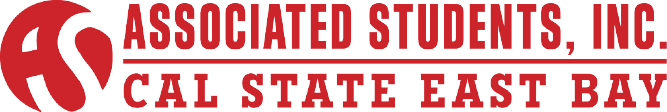 External Affairs Committee Meeting Minutes of February 20, 2015CALL TO ORDER: Chair Lopez calls the meeting to order at 12:05pm.ROLL CALLMembers Present			Absent Members			GuestsDavid M. Lopez								Erik PinlacStacey Acosta									Stephanie LunaHamdi GhanimKeeret UppalSharan KandasamyDaphne ThomasNesreen Albanna Asha Ravi MohammedACTION ITEM - Approval of the AgendaMotion: (Ghanim) to approve the agenda.Motion carries.ACTION ITEM-  Approval of the February 13, 2015 MinutesMotion: (Ghanim) to approve the February 13, 2015 Minutes.Motion carries.PUBLIC COMMENT – Public Comment is intended as a time for any member of the public to address the committee on any issues affecting ASI and/or the California State University, East Bay.No Public Comment.	ACTION ITEM – Tabling Times for Senators for Each MonthChair Lopez addresses the following:Previously proposed mandatory tabling 8 hours a month or two hours a week.After further discussion, they came up with a new proposal for mandatory tabling 4-6 hours a month.	Motion: (Kandasamy) to approve 4-6 hours a tabling a month.	Motion carries.	2:55 ACTION ITEM – Dinner with the SenatorsChair Lopez addresses the following:Budget - $700	Motion: (Ghanim) to approve the budget of $700 for the Dinner with the Senators.Motion carries.3:33DISCUSSION ITEM – CBE Events – Senator of CBE Chair Lopez yields the floor to Senator, CBE Kandasamy to address the following:New ChangesIncrease awareness about ASI in the College of CBEPlace an ASI Brochure Stand inside VBT or a bulletin board.Having a suggestion box next to the brochure stand or on each floor of VBT.ConcernsThere are no vending machines for the College of CBE.Food not easily accessible especially for later classes when Starbucks, Einstein’s, etc. aren’t open anymore.There is no study area in VBT.More effective for CBE students to study in VBT than in the crowded library. Having business rooms accessible after school hours, especially during exams.Solutions for the ConcernsSenator, CBE Kandasamy states that he is currently working on getting a vending machine for VBT. He emailed Martin Castillo and apparently he tried getting vending machines in VBT but other faculty members were not okay with it and there was a problem for fire safety.Senator, CBE Kandasamy states that he wants to try and get Einstein’s and Starbucks to have longer hours.Have a room allotted to be a study area. He was thinking of having VBT room 124, it’s a small room and he wants it to be open for students after office hours.Have access to the stock roomFuture PlansWorking on having a Lunch with the Dean, he will be meeting with the Dean February 24, 2015 to discuss when would be a good date for them to plan this event.Senator, CBE Kandasamy states that he was thinking of having an event called Business Exhibition. Gathering all the clubs and organizations of the business association has stands about themselves and students can get information from them.Event – Business BrainsStudents can voice business proposals which would benefit the college/department. ASI could fund that event and fund the prizes for that event.Giveaway calculators rather than something like water bottles, because it would actually be useful for CBE students.Create a small committee for the College of CBE.Although CBE is not as big as CLASS and Science, CBE still has a lot of students whose voice need to be heard. It would be faster and more effective if there was a committee handling everything that needs to be done. Interim Executive Director Pinlac states that for the Meet the Dean event that he would prefer if it’s later in the year because from the marketing aspect it takes a couple of weeks for a request to go through. He’d rather Kandasamy created a quality event instead of quickly putting something together because he needed to have an event. Interim Executive Director Pinlac states in regards to the Business Brains event, Kandasamy should have started to plan for that during the Winter 2014 quarter.Senator, CBE Kandasamy states that he wanted to do this in the Spring 2015 quarter, he  just wanted to bring it up to the committee to get ideas and advise on the events.Interim Executive Director Pinlac states that for large scale events like that it takes a while to plan for. As opposed to creating a whole new event, he can collaborate with other clubs like the Start-Up weekend club. Also when it comes to giveaways the committee would have to discuss that.Interim Executive Director Pinlac states that in regards to the committee for CBE, he doesn’t really agree that much that the committee is needed since the CBE department is very small and easier to manage. He suggests that Kandasamy can have volunteers to help with feedback but a full committee is not needed.Senator, College of Science Ghanim states that if Kandasamy does have a calculator giveaway that he would like to collaborate.Director, Wellness Luna clarifies that Kandasamy said that VBT doesn’t have a study area, and then questions what is that area on the first floor used for.Senator, CBE Kandasamy states that students use that area to study but it is not technically a designated study area like how the science building has the Cave.Senator, College of Science Ghanim questions if Kandasamy wanted the whole computer lab to open to students.Senator, CBE Kandasamy clarifies not the whole computer lab. But VBT has a lab on the second floor that has software that has business tools on it. To get it as a package is very expensive and the school offers it for free, therefore students should have the liberty to come after hours and work on their studies.Chair Lopez states in regards to Starbucks and Einstein’s having longer hours that Kandasamy should talk to Associate VP of Student Affairs Castillo for him to talk to Aramark. For issue on having a CBE committee, Chair Lopez will be meeting with all three senators to talk about their perspective committees and what future plans they have for them.	21:27 DISCUSSION ITEM- Student Concerns – SenatorsChair Lopez yields the floor to Senator, College of Science Ghanim address the following:Concerns in the College of ScienceDelayed graduation rateClasses conflicting with each otherIssues with ventilation in The CaveSenator, CLASS Uppal  addresses the following:Concerns with CLASSOverflow parkingMeet the Chair – Communications DepartmentGraduation delaysHaving a study areaDirector, Wellness Luna states that for the Communications department, she was discussing with her professor about getting an editing class or workshop.	24:42DISCUSSION ITEM – Student Outreach – ChairChair Lopez addresses the following on behalf of President Alhathal:Looking into getting 6 IPads, so when the Board is tabling they can have them to; gather personal information, voting during elections, and to show flyers.Interim Executive Director Pinlac states that he likes the idea of the IPads being for tabling because the senators wouldn’t have to do the whole tabling set up they could just have the IPad and a bag of giveaways.	26:24ROUND TABLE REMARKSUppal: Lunch with Dr. Young, March 4, 2015 from 12pm-2pm in the Bay view Room. No other chairs were available for the event but she still wanted to be able to at least have a small event. Ghanim: Thanks everyone who came to his event, Lunch with the Dean, it was a complete success.Thomas: Congratulations to Ghanim on his event. Collaborating with AACE and Pioneer Jobs to execute a Health Career Expo on March 3, 2015 at 10am-1pm at the Concord Campus. All students and majors are welcome to come, just bring a resume and dress professionally.Lopez: Dinner with the Senators, February 26, 2015 at 6pm-8pm. There is a basketball tailgate today at 6:45pm (2-20-15). The next External Affairs Committee will be March 6, 2015, and it will be the last meeting of the quarter.ADJOURNMENTMeeting adjourned at 12:35pm.Minutes Reviewed by:VP of External Affairs Name: David LopezMinutes approved on:3-6-15	Date: